FORMULIR COPYRIGHT TRANSFERNaskah ini asli dan penulis mengalih Hak Cipta naskah di atas kepada jurnal*:1. Jurnal Analisis Kebijakan Kehutanan 2. Jurnal Penelitian Sosial dan Ekonomi Kehutananjika dan ketika naskah ini diterima untuk dipublikasikan. Setiap orang yang terdaftar sebagai penulis pada naskah ini telah berkontribusi terhadap substansi dan intelektual dan harus bertanggung jawab kepada publik. Jika di masa mendatang terdapat pemberitahuan pelanggaran Hak Cipta merupakan tanggung jawab Penulis, bukan tanggung jawab Jurnal Analisis Kebijakan Kehutanan/ Jurnal Penelitian Sosial Ekonomi Kehutanan*.Naskah ini berisi karya yang belum pernah diterbitkan sebelumnya dan tidak sedang dipertimbangkan untuk publikasi di Jurnal lain. Rekan Penulis: *pilih salah satuJudul Naskah:Implikasi Kepemilikan Pribadi terhadap Kemungkinan Pengkonversian Hutan Rakyat: Studi Kasus di Daerah Tangkapan Air Waduk Jatigede (Implications of Private Property Right to the Possibility of Small-scale Forestry Convertion: Case Study in Jatigede Reservoir Catchment Area)Penulis:Nunung Parlinah, Bramasto Nugroho, M Buce Saleh, HendrayantoBogor, 26 Maret 2018Disetujui oleh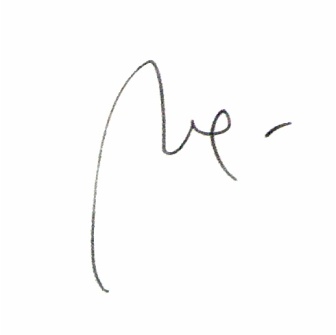 Penulis Utama______Nunung Parlinah______NamaTanda tangan